Druckwasserreaktor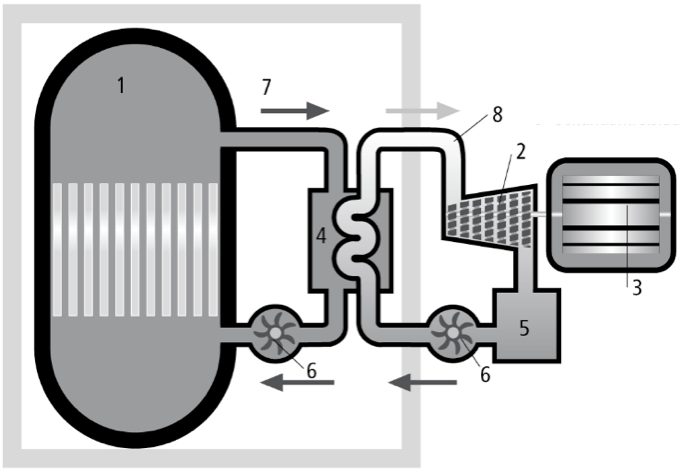 0102030405060708Quelle: Rotpunkt Verlag